Devexpress Satellite assemblies copied to « C:\Program Files (x86)\DevExpress 17.2\Components\Bin\Framework\fr »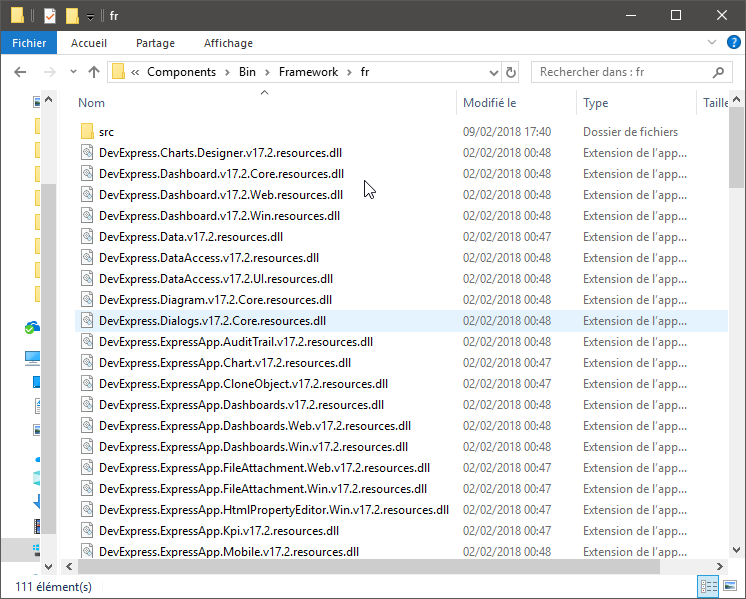 Main Windows Interface with Arms disabled  Automaticaly in French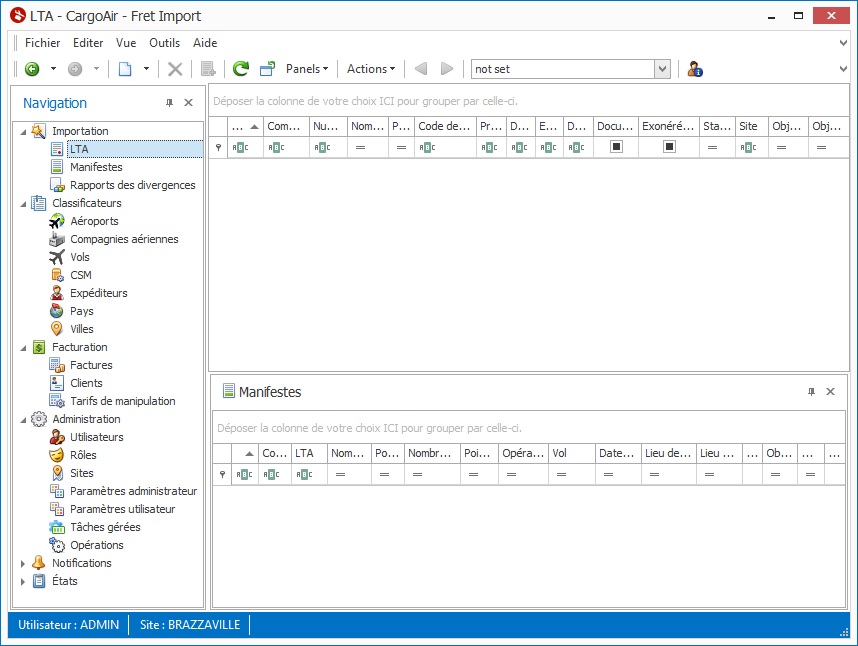 Main Windows Interface with Arms enabled  A party that considers the Devexpress Satellite assemblies gets French but the other remains in English (ArmsMainForm).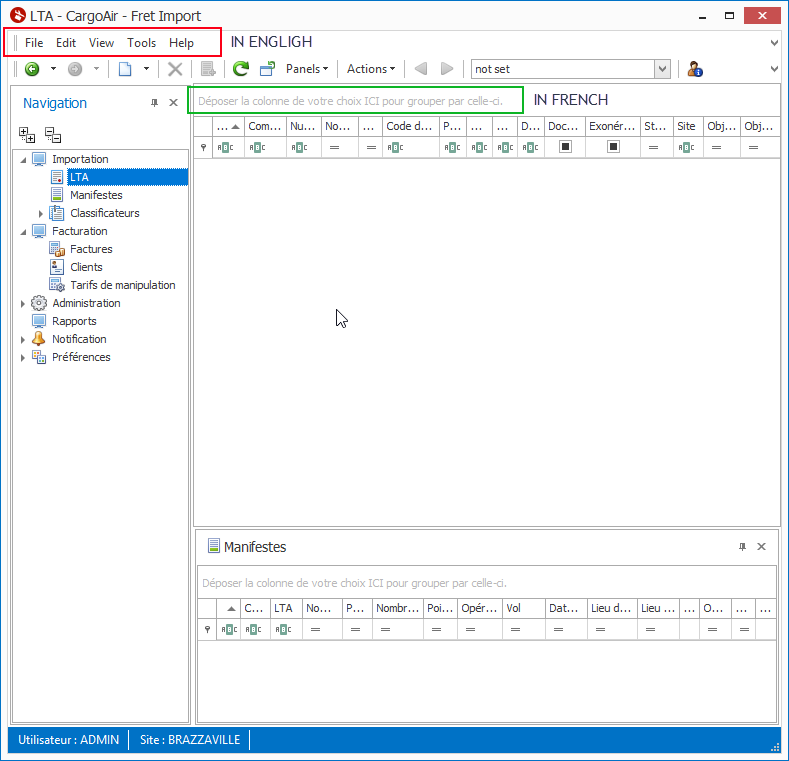 